КАРАР                                                                        РЕШЕНИЕ25октябрь 2017 й.                № 120                   25 октября 2017 г.О повестке дня двадцать первого  заседания Совета сельского поселения Кашкинский сельсовет муниципального района Аскинский  район  Республики Башкортостан В соответствии с Федеральным законом «Об общих принципах организации местного самоуправления в Российской Федерации», Уставом сельского поселения Кашкинский сельсовет муниципального района Аскинский  район  Республики Башкортостан и Регламентом Совета сельского поселения Кашкинский сельсовет муниципального района Аскинский район  Республики Башкортостан Совет сельского поселения Кашкинский сельсовет муниципального района Аскинский район  Республики Башкортостан решил:включить в повестку дня двадцать первого  заседания Совета   сельского поселения Кашкинский сельсовет муниципального района Аскинский  район  Республики Башкортостан двадцать седьмого созыва  следующие вопросы:1.О передаче Финансовому управлению Администрации муниципального района Аскинский район Республики Башкортостан полномочий  по осуществлению внутреннего муниципального финансового контроля от Администрации сельского поселения Кашкинский  сельсовет муниципального района Аскинский  район Республики Башкортостан .  (Внесен главой сельского поселения Кашкинский сельсовет).2.Об отмене решения Совета сельского поселения Кашкинский сельсовет муниципального района Аскинский район Республики Башкортостан от 19 апреля 2016 года №47 «Об утверждении Положения о представлении депутатами Совета сельского поселения Кашкинский сельсовет муниципального района Аскинский район Республики Башкортостан сведений о доходах, расходах, об имуществе и обязательствах имущественного характера» с учетом изменений внесенных решением Совета сельского поселения Кашкинский сельсовет муниципального района Аскинский  район Республики Башкортостан от 12 июня 2016 года №65.(Внесен главой сельского поселения Кашкинский сельсовет).3. Об утверждении Положения об оплате труда муниципальных служащих и работников, осуществляющих техническое обеспечение Администрации сельского поселения Кашкинский сельсовет муниципального района Аскинский район Республики Башкортостан.(Внесен главой сельского поселения Кашкинский сельсовет).ГлаваСельского поселения Кашкинский сельсоветмуниципального района Аскинский районРеспублики БашкортостанК.И.ШакируллинБАШҠОРТОСТАН РЕСПУБЛИКАҺЫАСҠЫН  РАЙОНЫМУНИЦИПАЛЬ РАЙОНЫНЫҢҠАШҠА  АУЫЛ  СОВЕТЫАУЫЛ  БИЛӘМӘҺЕ СОВЕТЫ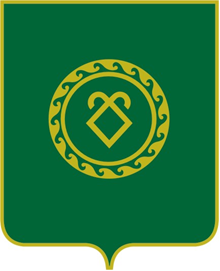 СОВЕТСЕЛЬСКОГО ПОСЕЛЕНИЯКАШКИНСКИЙ СЕЛЬСОВЕТМУНИЦИПАЛЬНОГО РАЙОНААСКИНСКИЙ РАЙОНРЕСПУБЛИКИ БАШКОРТОСТАН